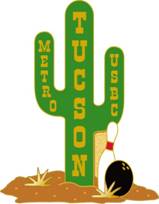 78th ANNUAL OPEN CHAMPIONSHIP TOURNAMENT                                                                              TEAM                               DOUBLES                      SINGLES                DIVISION I                      720 and above                360 and above             180 and above            DIVISION II                     719 and below                359 and below             179 and below             Tournament questions should be directed to: Steve Harris 520-591-0622 am@tucsonmetrousbc.comKari Snyder 520 256-1026  ksnyder_tucsonmetro_usbc@yahoo.comTEAM LINE-UP (List in bowling order)DOUBLES & SINGLES LINE-UP (List in bowling order)Tournament DatesFebruary 19-20, 26-27. 2022March 5-6, 2022Tournament DatesFebruary 19-20, 26-27. 2022March 5-6, 2022Tournament DatesFebruary 19-20, 26-27. 2022March 5-6, 2022Sponsored by:  TUCSON METRO USBCSponsored by:  TUCSON METRO USBCSponsored by:  TUCSON METRO USBCSponsored by:  TUCSON METRO USBCSponsored by:  TUCSON METRO USBCSponsored by:  TUCSON METRO USBCSponsored by:  TUCSON METRO USBCCertified by the United States Bowling CongressCertified by the United States Bowling CongressCertified by the United States Bowling CongressCertified by the United States Bowling CongressCertified by the United States Bowling CongressCertified by the United States Bowling CongressCertified by the United States Bowling CongressPrize & All Events fees returned 100%Prize & All Events fees returned 100%Prize & All Events fees returned 100%Open to all Tucson Metro USBC members Open to all Tucson Metro USBC members Open to all Tucson Metro USBC members Open to all Tucson Metro USBC members Open to all Tucson Metro USBC members Open to all Tucson Metro USBC members Open to all Tucson Metro USBC members FOUR PERSON TEAM EVENTDOUBLES & SINGLES (must bowl both events)FOUR PERSON TEAM EVENTDOUBLES & SINGLES (must bowl both events)FOUR PERSON TEAM EVENTDOUBLES & SINGLES (must bowl both events)FOUR PERSON TEAM EVENTDOUBLES & SINGLES (must bowl both events)FOUR PERSON TEAM EVENTDOUBLES & SINGLES (must bowl both events)Fiesta Bowl Fiesta Bowl Fiesta Bowl Fiesta Bowl Fiesta Bowl 501 W. River Road 501 W. River Road 501 W. River Road 501 W. River Road 501 W. River Road Tucson, AZ  85704Tucson, AZ  85704Tucson, AZ  85704Tucson, AZ  85704Tucson, AZ  85704520-887-2695520-887-2695520-887-2695520-887-2695520-887-2695ENTRIES ARE DUE BY FRIDAY, FEBRUARY 11, 2022ENTRIES ARE DUE BY FRIDAY, FEBRUARY 11, 2022ENTRIES ARE DUE BY FRIDAY, FEBRUARY 11, 2022ENTRIES ARE DUE BY FRIDAY, FEBRUARY 11, 2022ENTRIES ARE DUE BY FRIDAY, FEBRUARY 11, 2022ENTRIES ARE DUE BY FRIDAY, FEBRUARY 11, 2022ENTRIES ARE DUE BY FRIDAY, FEBRUARY 11, 2022 COST BREAKDOWN  COST BREAKDOWN  COST BREAKDOWN MAKE CHECKS PAYABLE TO:MAKE CHECKS PAYABLE TO:MAKE CHECKS PAYABLE TO:Prize fee	$     8.16Prize fee	$     8.16Prize fee	$     8.16TUCSON METRO USBC TUCSON METRO USBC TUCSON METRO USBC Linage plus tax included	$   11.84Linage plus tax included	$   11.84Linage plus tax included	$   11.84Expenses	$     5.00Expenses	$     5.00Expenses	$     5.00                            MAIL ENTRIES TO:                            MAIL ENTRIES TO:                            MAIL ENTRIES TO:Total per person, per event 	$   25.00Total per person, per event 	$   25.00Total per person, per event 	$   25.00Tucson Metro USBCTucson Metro USBCTucson Metro USBCTotal entry per person (w/o AE)	$   75.00Total entry per person (w/o AE)	$   75.00Total entry per person (w/o AE)	$   75.004831 N Windsong Canyon Dr4831 N Windsong Canyon Dr4831 N Windsong Canyon DrHDCP All events (optional)                 $     5.00SCRATCH All events (optional)	$   10.00HDCP All events (optional)                 $     5.00SCRATCH All events (optional)	$   10.00HDCP All events (optional)                 $     5.00SCRATCH All events (optional)	$   10.00Tucson, AZ  85749Tucson, AZ  85749Tucson, AZ  85749            TEAM SQUARDSDOUBLES/SINGLES SQUAD  #1 Saturday   February 19th   –   8:30am #2 Saturday     February 19th   –   1:30pm  #4 Sunday      February 20th   –   1:30pm  #6 Saturday   February 26th    –   1:30pm  #7 Sunday      February 27th   –   8:30am   #9 Saturday   March        5th   –   8:30am #12 Sunday     March        6th   –   1:30pm  #3 Sunday         February 20th   –   8:30am #5 Saturday     February 26th   –   8:30m #8 Sunday        February 27th   –   1:30pm #10 Saturday   March        5th   –   1:30pm #11 Sunday      March        6th   –   8:30amChoice:Date:Squad #:78th ANNUALDo not write in these spacesDo not write in these spacesDo not write in these spacesDo not write in these spacesTEAMOPENAmt. Recd:Entry # DBLS/SNGLTOURNAMENTTeam:Dbls/SnglTeam Name:Last Name, First Name, MIAvg.USBC Card #All EventsHDCP  SCRATCHAll EventsHDCP  SCRATCHDate of Birth 1. 2. 3.4.Last Name, First Name, MIAvg.USBC Card #All Events HDCP   SCRATCHAll Events HDCP   SCRATCHDate of Birth 1. 2. 1. 2.I hereby certify the above averages and USBC card numbers listed above are correct and above entrants agree to abide by USBC & Tucson Metro USBC rules.  Capt. Signature: ___________________________________I hereby certify the above averages and USBC card numbers listed above are correct and above entrants agree to abide by USBC & Tucson Metro USBC rules.                                                                                                                                                             Print Capt. Name __________________________________I hereby certify the above averages and USBC card numbers listed above are correct and above entrants agree to abide by USBC & Tucson Metro USBC rules.                                                                                                                 Phone: __________________________________________I hereby certify the above averages and USBC card numbers listed above are correct and above entrants agree to abide by USBC & Tucson Metro USBC rules.                                EMAIL:___________________________________________